Lernstandserhebung nach Abschluss Lehrbuch 				    alle ArbeitsbereicheName:Klasse: ABKAufgabeBEWortschatzWendungen übersetzenÜbersetze die Wendungen ins Deutsche.__/8WortschatzWendungen übersetzeniter facere – ................................	summo in monte – ...............................	me absente – ................................	ante lucem – ............................	multa nocte – ................................	bellum gerere – ................................consilium capere – ..............................	signa inferre – ................................Wortschatzverba composita erschließen Setze Präfix und verbum simplex sinnvoll zusammen. Finde mindestens neun Kombinationen und nenne die deutsche Bedeutung.__/9Wortschatzverba composita erschließen Wortschatzpolyseme Verben korrekt übersetzen Übersetze die Sätze ins Deutsche.__/12Wortschatzpolyseme Verben korrekt übersetzen Romani cum Gallis bello contenderunt. .................................................................................................................Caesar oppidum expugnare contendit..................................................................................................................Imperator sociis in bello consuluit. .................................................................................................................Athenienses deos consuluerunt. .................................................................................................................Flavii Circum Maximum petiverunt. .................................................................................................................Tres legiones Germanos petiverunt. .................................................................................................................SatzlehreGliedsätze bestimmen und übersetzenMarkiere die Subjunktion und kreuze die mögliche(n) Übersetzung(en) an.__/4SatzlehreGliedsätze bestimmen und übersetzenVir imperatori persuadet, ut regnum occuparet.Cum Caesar in Italiam profisceretur, legatos praemisit.Satzlehrend-Formen unterscheiden und korrekt übersetzenÜbersetze die Wendungen.__/5Satzlehrend-Formen unterscheiden und korrekt übersetzenSatzlehreZeitverhältnis im Abl. abs. bestimmenUmrahme den Abl. abs. mit einer eckigen Klammer, markiere Partizip und Bezugswort und kreuze das richtige Zeitverhältnis (GZ=Gleichzeitigkeit, VZ=Vorzeitigkeit) an.__/4SatzlehreZeitverhältnis im Abl. abs. bestimmenFormenKasusendungen bestimmenMarkiere alle Formen, die Genitiv sein können.__/9FormenKasusendungen bestimmenhortum – insulae – gerendorum – legiones – iuvenum – ludum – mortis – paucis – consilii – exercitus – urbem – paci – demissa – belli – gente – pulchrarum – consulum – consilium FormenVerbformen  bestimmenKreuze das richtige Tempus, den richtigen Modus und das richtige Genus verbi an.__/6FormenVerbformen  bestimmenFormenKongruenz beachtenVerbinde Substantive und Adjektive zu grammatikalisch korrekten Einheiten.__/6FormenKongruenz beachtenTextText über Gattung vorerschließen Lies dir den Text durch und nenne die Textgattung.  __/1TextText über Gattung vorerschließen Textgattung: .............................................TextSatzstruktur erkennenKreuze an, welches Satzbild den zweiten Satz des Textes korrekt darstellt.__/1TextSatzstruktur erkennenTextfehlerhafte Übersetzungen erkennenIn die Übersetzung der Zeilen 1-5 haben sich vier Fehler eingeschlichen. Markiere und verbessere sie.__/4Textfehlerhafte Übersetzungen erkennenKulturPersonen chronologisch einordnenOrdne die Namen der römischen Herrscher chronologisch auf dem Zeitstrahl ein. __/4KulturPersonen chronologisch einordnenHadrian – Augustus – Caesar – Nero--------------I----------------------I--------------------I------------------I----------------------KulturRezeptionsdokumente verstehenBenenne die Hauptfigur auf dem Gemälde. __/1KulturRezeptionsdokumente verstehen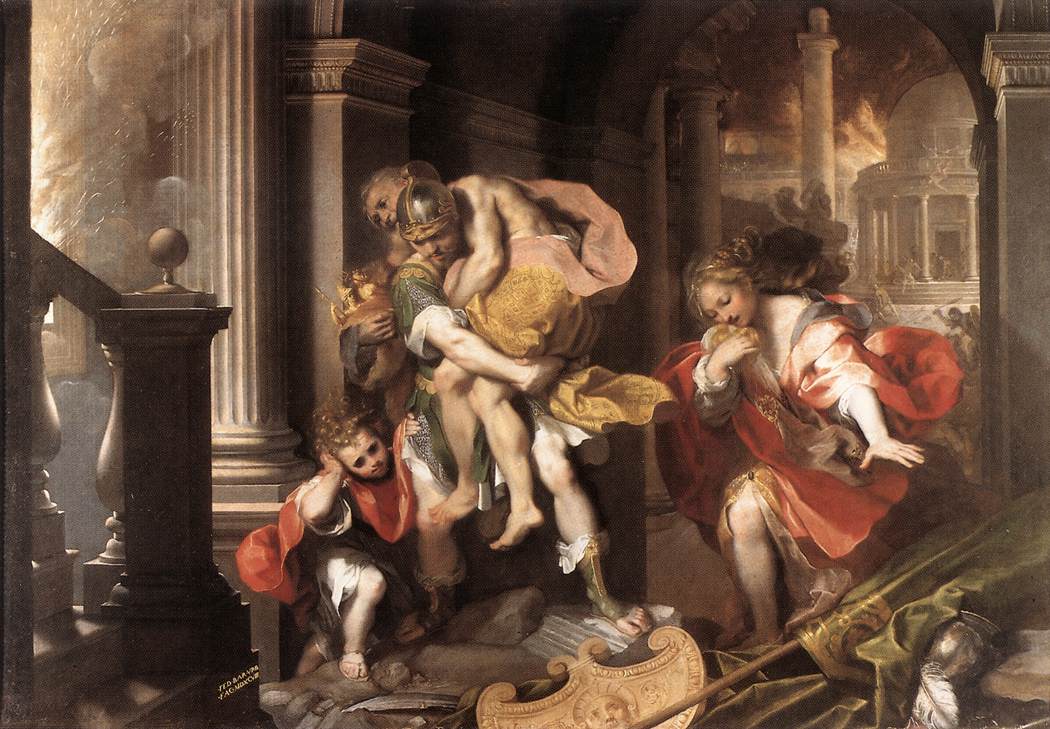 Kulturwichtige Ereignisse der Antike einer Person zuordnenKreuze die Person an, die den Gordischen Knoten durchschlug.  __/1Kulturwichtige Ereignisse der Antike einer Person zuordnenAlexander 		Hannibal 		Hasdrubal 		Dareios __/75